Wirtschaftswissenschaftliche Fakultät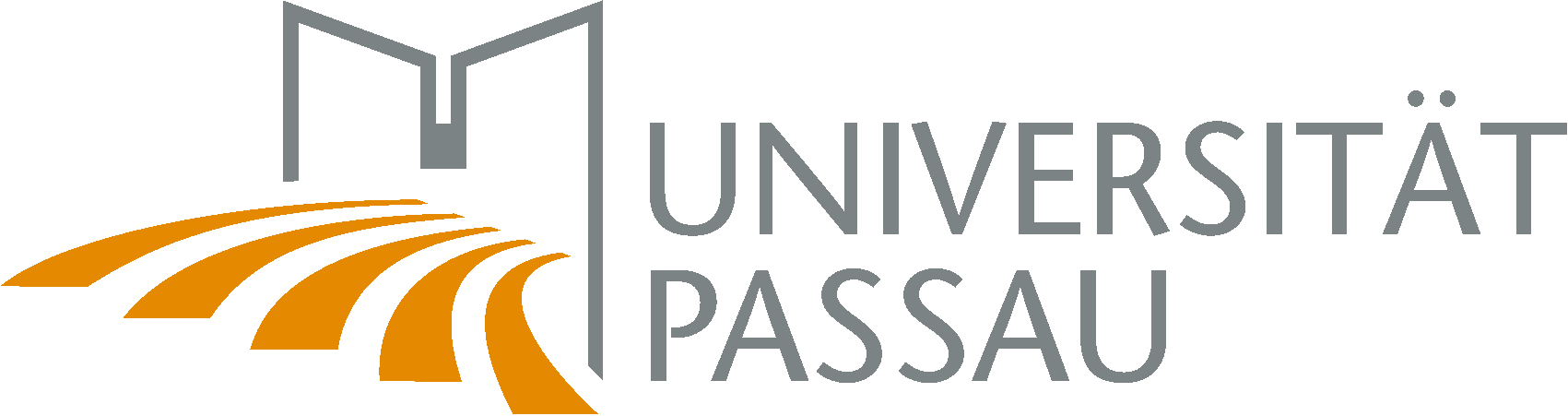 Fachstudien- und -prüfungsordnung
B.Sc. Digital Transformation in Business and Societyvom 31. Juli 2020in der Fassung der Änderungssatzung vom 8. August 2023Bitte beachten: Rechtlich verbindlich ist ausschließlich der amtliche, im offiziellen Amtsblatt veröffentlichte Text.Fachstudien- und -prüfungsordnung
für den Studiengang
„Digital Transformation in Business and Society“ mit dem Abschluss Bachelor of Science
an der Universität PassauVom 31. Juli 2020in der Fassung der Änderungssatzung vom 8. August 2023Aufgrund von Art. 13 Abs. 1 Satz 2 in Verbindung mit Art. 58 Abs. 1 Satz 1 und Art. 61 Abs. 2 Satz 1 des Bayerischen Hochschulgesetzes (BayHSchG) erlässt die Universität Passau folgende Satzung:Inhaltsübersicht:Geltungsbereich1Diese Fachstudien- und -prüfungsordnung (FStuPO) ergänzt die Allgemeine Studien- und Prüfungsordnung für Bachelorstudiengänge der Wirtschaftswissenschaftlichen Fakultät an der Universität Passau (AStuPO) in der jeweils geltenden Fassung. 2Ergibt sich, dass eine Bestimmung dieser Satzung mit einer Bestimmung der AStuPO nicht vereinbar ist, so hat die Vorschrift der AStuPO Vorrang.Gegenstand und Ziele des Studiums(1) An der Wirtschaftswissenschaftlichen Fakultät der Universität Passau wird der Studiengang „Digital Transformation in Business and Society“ mit dem Abschluss „Bachelor of Science“ angeboten. (2) 1Der Studiengang „Digital Transformation in Business and Society“ befähigt die Studierenden, sich aus einer wirtschaftswissenschaftlichen Perspektive mit den Folgen der Digitalisierung und mit digitalen Transformationsprozessen, insbesondere in Unternehmen sowie staatlichen und nicht-staatlichen Organisationen wissenschaftlich fundiert auseinanderzusetzen. 2Er soll sowohl für die berufliche Praxis als auch für einen weiterführenden Masterstudiengang qualifizieren.(3) 1In der Studieneingangsphase erwerben die Studierenden für die Wirtschaftswissenschaften grundlegende Methoden-, Daten- und Digitalisierungskompetenzen sowie relevante Fremdsprachenkenntnisse. 2Dabei werden insbesondere wirtschaftswissenschaftliche, juristische und informationstechnische Erkenntnisse, Theorien und Methoden vermittelt. 3Das sich anschließende Major- und Minor-Studium ermöglicht eine fachspezifische Schwerpunktsetzung im Bereich der Wirtschaftswissenschaften und die Vermittlung weiterführender, für digitale Transformationsprozesse relevanter Inhalte in benachbarten Disziplinen oder den Aufbau theoretischer und praktischer Kompetenzen im Bereich Entrepreneurship. 4Die bereits erworbenen Kompetenzen werden in den individuellen Kontext der gewählten Fachdisziplinen eingeordnet, dort vertieft und erweitert.(4) Abweichend von § 3 Abs. 1 Satz 1 Nr. 7 der Immatrikulations-, Rückmelde-, Beurlaubungs- und Exmatrikulationssatzung der Universität Passau in ihrer jeweils geltenden Fassung haben Bildungsausländerinnen und -ausländer vor der Aufnahme des Studiums Deutschkenntnisse auf dem Niveau C1 des Gemeinsamen Europäischen Referenzrahmens für Sprachen oder ein Äquivalent nachzuweisen.Modulbereiche und Gesamtnotenberechnung(1) 1Der Studiengang besteht aus dem Modulbereich A: Studieneingangsphase (60 ECTS-Leistungspunkte), dem Modulbereich B: Hauptfach „Major“ (62-65 ECTS-Leistungspunkte), dem Modulbereich C: Nebenfach „Minor“ (30-32 ECTS-Leistungspunkte), dem Modulbereich D: Wahlbereich (13-16 ECTS-Leistungspunkte) und der Bachelorarbeit (12 ECTS-Leistungspunkte). 2In den Modulbereichen B: Hauptfach „Major“, C: Nebenfach „Minor“ und D: Wahlbereich sind Module im Umfang von insgesamt 108 ECTS-Leistungspunkten zu absolvieren.(2) 1In die Gesamtnotenberechnung fließen die nach ECTS-Leistungspunkten gewichteten Noten der benoteten Prüfungsmodule sowie die nach ECTS-Leistungspunkten gewichtete Note der Bachelorarbeit ein. 2Prüfungsleistungen, die über die erforderlichen 180 ECTS-Leistungspunkte hinausgehen, sind beim Antrag zur Erstellung des Zeugnisses anzugeben und werden nach Maßgabe des § 26 AStuPO als Zusatzqualifikationen in ein gesondertes Zeugnis übertragen. Modulgruppen und Module(1) 1In den in Abs. 2 bis 6 aufgelisteten Modulen sind mit Ausnahme der Module im Bereich Schlüsselqualifikationen im Modulbereich D studienbegleitend Prüfungsleistungen zu erbringen. 2Die Art der einzelnen Prüfungsleistungen und deren jeweilige Dauer gehen aus den folgenden Absätzen in Verbindung mit dem Modulkatalog nach § 6 Abs. 4 Satz 1 AStuPO hervor. 3Module, die in mehreren Modulbereichen oder Modulgruppen angeboten werden, können nur in einem Modulbereich oder einer Modulgruppe angerechnet werden.(2) Modulbereich A: Studieneingangsphase1Im Modulbereich A: Studieneingangsphase werden grundlegende Methoden-, Daten- und Digitalisierungskompetenzen sowie fachspezifische Fremdsprachenkenntnisse vermittelt. 2Es sind Pflichtmodule im Umfang von 40 ECTS-Leistungspunkten und Wahlpflichtmodule im Umfang von 20 ECTS-Leistungspunkten zu absolvieren. 3Der Modulbereich umfasst folgende Module:4Wirtschaftsfremdsprache EnglischIm Modulbereich A: Studieneingangsphase ist ein Modul im Umfang von insgesamt 10 ECTS-Leistungspunkten aus der fachspezifischen Fremdsprachenausbildung Englisch für Wirtschaftswissenschaften nach Maßgabe des § 29 AStuPO einzubringen.(3) Modulbereich B: Hauptfach „Major“1Im Modulbereich B: Hauptfach „Major“ ist eine der folgenden Modulgruppen zu wählen: Information Systems,Management.2In der Modulgruppe Information Systems sind Pflichtmodule im Umfang von 52 ECTS-Leistungspunkten und Wahlpflichtmodule im Umfang von mindestens 10 und höchstens 13 ECTS-Leistungspunkten zu absolvieren. 3Die Modulgruppe Information Systems umfasst folgende Module:4Überdies können in der Modulgruppe Information Systems bis zu zwei Veranstaltungen aus den folgenden Bereichen eingebracht werden:5In der Modulgruppe Management sind Pflichtmodule im Umfang von 52 ECTS-Leistungspunkten und Wahlpflichtmodule im Umfang von mindestens 10 und höchstens 13 ECTS-Leistungspunkten zu absolvieren. 6Die Modulgruppe Management umfasst folgende Module:7Überdies können in der Modulgruppe Management bis zu zwei Veranstaltungen aus den folgenden Bereichen eingebracht werden:8Im Modulbereich B: Hauptfach „Major“ kann in einer der Modulgruppen nach Abs. 3 Satz 1 ein Bachelorkolloquium begleitend zur Bachelorarbeit im Umfang von bis zu 3 ECTS-Leistungspunkten eingebracht werden, das nicht benotet wird:9Im Modulbereich B: Hauptfach „Major“ sind auf Antrag an den Prüfungsausschuss weitere Einbringungen von Prüfungsleistungen anderer Hochschulen möglich.(4) 1Insgesamt bis zu zwei Module aus den Modulbereichen A und B, die auch in der zweiten Wiederholung mit „nicht ausreichend“ bzw. „nicht bestanden“ gewertet worden sind, können ein drittes Mal wiederholt werden. 2Hierzu ist ein Antrag an den Prüfungsausschuss erforderlich.(5) Modulbereich C: Nebenfach „Minor“1Im Modulbereich C: Nebenfach „Minor“ sind Wahlpflichtmodule im Umfang von mindestens 30 und höchstens 32 ECTS-Leistungspunkten in einer Modulgruppe zu absolvieren. 2Im Modulbereich C: Nebenfach „Minor“ ist eine der folgenden Modulgruppen zur wählen:Kommunikation und Psychologie,IT-Recht,Entrepreneurship.3Die Module der Modulgruppen im Modulbereich C: Nebenfach „Minor“ sind Wahlpflichtmodule. 4Die Modulgruppe Kommunikation und Psychologie umfasst folgende Module:5Überdies kann in der Modulgruppe Kommunikation und Psychologie eine Veranstaltung aus dem folgenden Bereich eingebracht werden:6Die Modulgruppe IT-Recht umfasst folgende Module:7Überdies kann in der Modulgruppe IT-Recht eine Veranstaltung aus dem folgenden Bereich eingebracht werden:8Die Modulgruppe Entrepreneurship umfasst folgende Module:9Überdies kann in der Modulgruppe Entrepreneurship eine Veranstaltung aus dem folgenden Bereich eingebracht werden:10Das Praxismodul Entrepreneurship nach Satz 8 ist in Form eines mindestens zweimonatigen Vollzeitpraktikums in einem Gründungsumfeld (insbesondere in einem jungen Unternehmen in der Gründungs- oder Wachstumsphase oder in beratender Tätigkeit in einem Gründungsumfeld) zu erbringen oder durch eine in Inhalt und Umfang vergleichbare praktische Erfahrung. 11Der Antrag auf Anerkennung des Praktikums bzw. der praktischen Erfahrung erfolgt durch Vorlage von Praktikumszeugnis und einem Praktikumsbericht bzw. vergleichbarer Nachweise beim Prüfungsausschuss. 12Der Praktikumsbericht im Umfang von zehn Seiten soll insbesondere Auskunft geben über den Arbeitgeber, dessen Geschäftsmodell, das Gründungsumfeld und die ausgeübten Tätigkeiten und eine Reflexion über den Bezug des Praktikums zu den Studienschwerpunkten und Qualifikationszielen des Studiengangs enthalten.(6) 1Im Modulbereich D: Wahlbereich sind zwei Module im Umfang von mindestens 13 und höchstens 16 ECTS-Leistungspunkten aus den Modulgruppen der Modulbereiche B: Hauptfach „Major“ und C: Nebenfach „Minor“ einzubringen. 2Im Modulbereich D: Wahlbereich können bis zu drei Veranstaltungen im Umfang von insgesamt bis zu 3 ECTS-Leistungspunkten eingebracht werden, die studiums- und berufsrelevante Schlüsselkompetenzen vermitteln: Bachelorarbeit(1) 1Die Bachelorarbeit ist im gewählten Hauptfach „Major“ anzufertigen. 2Die Bearbeitungszeit der Bachelorarbeit vom Tag der Erteilung der Einverständniserklärung des Betreuers oder der Betreuerin darf 12 Wochen nicht überschreiten. 3Voraussetzung für die Zulassung zur Bachelorarbeit ist der Nachweis des Erwerbs von mindestens 110 ECTS-Leistungspunkten. 4Je nach der im Modulbereich B: Hauptfach „Major“ gewählten Modulgruppe gelten folgende weitere Voraussetzungen für die Zulassung zur Bachelorarbeit:Modulgruppe Information Systems: erfolgreiches Absolvieren des Moduls Seminar Digitale Transformation in Unternehmen,Modulgruppe Management: erfolgreiches Absolvieren des Moduls Seminar in Digital Business.(2) Die Bachelorarbeit kann auch auf Antrag beim Prüfungsausschuss in der im Modulbereich C: Nebenfach „Minor“ gewählten Modulgruppe angefertigt werden, sofern eine entsprechende Einverständniserklärung einer Betreuerin oder eines Betreuers vorliegt.Prüfungsfristen, Nichtbestehen und Wiederholung(1) 1Bis zum Ende des zweiten Fachsemesters ist der Nachweis über das erfolgreiche Ablegen von Modulprüfungen im Modulbereich A: Studieneingangsphase im Umfang von insgesamt mindestens 30 ECTS-Leistungspunkten zu erbringen. 2Wird diese Voraussetzung nicht erfüllt, müssen bis zum Ende des dritten Fachsemesters insgesamt mindestens 40 ECTS-Leistungspunkte in Modulprüfungen des Modulbereichs A nachgewiesen werden. 3Erfüllt die oder der Studierende die Vorgaben nach Satz 2 am Ende ihres oder seines dritten Fachsemesters ebenfalls nicht, wird sie oder er unter Verlust ihres oder seines Prüfungsanspruchs exmatrikuliert.(2) 1Zur freiwilligen Notenverbesserung können höchstens sieben bestandene Prüfungsmodule einmalig wiederholt werden. 2Die Teilnahme an der Wiederholungsprüfung zur Notenverbesserung ist beim Prüfungssekretariat zu beantragen. 3Auf § 4 Abs. 4 wird hingewiesen.Zusammensetzung des PrüfungsausschussesDer Prüfungsausschuss besteht aus drei Professorinnen und Professoren der Wirtschaftswissenschaftlichen Fakultät und einer Professorin oder einem Professor der Juristischen Fakultät oder der Sozial- und Bildungswissenschaftlichen Fakultät.InkrafttretenDiese Satzung tritt mit Wirkung vom 1. Oktober 2020 in Kraft.1Ausgefertigt aufgrund des Beschlusses des Senats der Universität Passau vom 17. Juni 2020 
und der Genehmigung durch den Präsidenten der Universität Passau vom 30. Juli 2020,
Az.: IV/5.I-10.3930/2020.Passau, den 31. Juli 2020 UNIVERSITÄT PASSAU
Der Präsidenti. V.Die Satzung wurde am 31. Juli 2020 in der Hochschule niedergelegt; die Niederlegung wurde am 31. Juli 2020 durch Anschlag in der Hochschule bekannt gegeben. Tag der Bekanntmachung ist der 31. Juli 2020.LehrformModulbezeichnungPrüfungsformSWSECTS-LPPflichtmodule (30 ECTS-LP)Pflichtmodule (30 ECTS-LP)Pflichtmodule (30 ECTS-LP)Pflichtmodule (30 ECTS-LP)Pflichtmodule (30 ECTS-LP)V + ÜStatistikKlausur810V + ÜMathematikKlausur65V + ÜInternet ComputingKlausur35V + ÜProgrammierung mit 
SkriptsprachenKlausur35V + ÜMikroökonomikKlausur 45Insgesamt: fünf ModuleInsgesamt: fünf ModuleInsgesamt: fünf Module2430Wahlpflichtmodule (20 aus 30 ECTS-LP)Wahlpflichtmodule (20 aus 30 ECTS-LP)Wahlpflichtmodule (20 aus 30 ECTS-LP)Wahlpflichtmodule (20 aus 30 ECTS-LP)Wahlpflichtmodule (20 aus 30 ECTS-LP)V + ÜWirtschaftsinformatikKlausur45V + ÜDatenbanken für 
NebenfachstudierendeKlausur55V + ÜInternetwirtschaftKlausur45VInternetrecht für NichtjuristenKlausur25VFundamentals of Digitalisation and Digital TrendsKlausur 25VDigitalisation in Society Klausur oder Portfolio25Insgesamt: vier ModuleInsgesamt: vier ModuleInsgesamt: vier Module10-1520LehrformModulbezeichnungPrüfungsformSWSECTS-LPPflichtmodule (52 ECTS-LP)Pflichtmodule (52 ECTS-LP)Pflichtmodule (52 ECTS-LP)Pflichtmodule (52 ECTS-LP)Pflichtmodule (52 ECTS-LP)V + ÜSupply Chain and 
Operations ManagementKlausur 
oder
Portfolio45V + ÜMarketingKlausur45V + ÜSoftwareentwicklung – 
OptimierungKlausur45V + ÜIndustrieökonomikKlausur45V + ÜOrganisationKlausur45V + ÜMensch-Maschine 
Interaktion – User BehaviorKlausur 
oder mündliche Prüfung45ÜSoftwareentwicklung – 
Optimierung PraktikumPortfolio25V + ÜBetriebliche 
AnwendungssystemeKlausur35V + ÜInformation ManagementKlausur45SESeminar Digitale 
Transformation in 
UnternehmenPortfolio27Insgesamt: zehn ModuleInsgesamt: zehn ModuleInsgesamt: zehn Module3552Wahlpflichtmodule Wahlpflichtmodule Wahlpflichtmodule Wahlpflichtmodule Wahlpflichtmodule VGeschäftsanwendungen – ProzessePortfolio25V + ÜGeschäftsanwendungen – SystementwicklungKlausur45V + ÜSoftwareentwicklungKlausur45V + ÜSoftwareentwicklung – 
VertiefungKlausur45V + ÜIT-ManagementKlausur45V + ÜDatenmanagementKlausur45V + ÜWissensmanagementPortfolio45V + ÜSoftwareentwicklung – AnwendungenPortfolio45V + ÜKostenrechnungKlausur45LehrformModulbezeichnungPrüfungsformSWSECTS-LPV (+Ü) 
oder SEVertiefung in Information 
SystemsKlausur oder 
Hausarbeit oder 
Portfolio2-53-7V (+Ü) 
oder SETrends in Information SystemsKlausur oder 
Hausarbeit oder 
Portfolio2-53-7LehrformModulbezeichnungPrüfungsformSWSECTS-LPPflichtmodule (52 ECTS-LP)Pflichtmodule (52 ECTS-LP)Pflichtmodule (52 ECTS-LP)Pflichtmodule (52 ECTS-LP)Pflichtmodule (52 ECTS-LP)VTechnologie- und 
InnovationsmanagementKlausur25V + ÜKostenrechnungKlausur45V + ÜBetriebliches 
RechnungswesenKlausur45V + ÜCorporate FinanceKlausur45VDigital FinanceKlausur25V + ÜMarketingKlausur45VStrategic ManagementKlausur25V + ÜDigitale Produktion und 
Industrie 4.0Klausur45VEvidenzbasierte 
Entscheidungen 
aufgrund von Big Data AnalyticsKlausur25SESeminar in Digital 
BusinessPortfolio27Insgesamt: zehn ModuleInsgesamt: zehn ModuleInsgesamt: zehn Module3052Wahlpflichtmodule Wahlpflichtmodule Wahlpflichtmodule Wahlpflichtmodule Wahlpflichtmodule V + ÜCorporate Finance IIKlausur45V + ÜFinancial Data AnalyticsKlausur45VTax Data AnalyticsKlausur25V + ÜDatenanalyse und -reportingPortfolio45V + ÜOrganisationKlausur45V + ÜPersonalKlausur45V + ÜControllingKlausur45V + ÜEntscheidungstheorieKlausur45V + ÜBilanzenKlausur45V (+ Ü)Online-MarketingKlausur2-45V + ÜMarketing ResearchKlausur45V + ÜSteuerplanungKlausur45V + ÜGrundzüge der 
internationalen BesteuerungKlausur45V + ÜSupply Chain and 
Operations ManagementKlausur oderPortfolio45V + ÜÖkonometrieKlausur45V + ÜEinführung in die 
ZeitreihenanalyseKlausur45V + ÜFundamentals of 
Management ScienceKlausur45VChange ManagementPortfolio25V + ÜMarktversagen und 
WirtschaftspolitikKlausur45V + ÜMakroökonomikKlausur45SEPraxisprojekt MarketingPortfolio1-23-5LehrformModulbezeichnungPrüfungsformSWSECTS-LPV (+Ü) 
oder SEVertiefung in 
ManagementKlausur oder 
Hausarbeit oder 
Portfolio2-53-7V (+Ü) 
oder SETrends in 
ManagementKlausur oder 
Hausarbeit oder 
Portfolio2-53-7LehrformModulbezeichnungPrüfungsformSWSECTS-LPKolloquiumBachelorkolloquiumPräsentation0,5-11-3LehrformModulbezeichnungPrüfungsformSWSECTS-LPV Einführung in die KommunikationswissenschaftKlausur25VDigitale KommunikationKlausur25SEDigitaler JournalismusPortfolio25VEinführung in die
MedienpsychologieKlausur
oder mündliche Prüfung25V + ÜMedia-based LearningPortfolio45VGrundlagen der PsychologieKlausur
oder mündliche Prüfung25VPsychologie der Mensch-
Maschine-Interaktion IKlausur
oder mündliche Prüfung25LehrformModulbezeichnungPrüfungsformSWSECTS-LPV (+Ü) 
oder SEVertiefung im Bereich Kommunikation oder PsychologieKlausur oder 
Hausarbeit oder 
Portfolio2-55-7LehrformModulbezeichnungPrüfungsformSWSECTS-LPV + ÜRechtliche GrundlagenKlausur710VIT-SicherheitsrechtKlausur oder 
mündliche 
Prüfung25VGrundzüge des IT- und DatenrechtsKlausur oder 
mündliche 
Prüfung25VMedienrecht für 
NebenfachstudierendeKlausur oder 
mündliche
Prüfung25VUrheberrechtKlausur oder 
mündliche 
Prüfung25VDatenschutzrecht für NebenfachstudierendeKlausur oder mündliche 
Prüfung25LehrformModulbezeichnungPrüfungsformSWSECTS-LPV (+Ü) 
oder SEVertiefung im Bereich IT-RechtKlausur oder mündliche Prüfung2-55-7LehrformModulbezeichnungPrüfungsformSWSECTS-LPV + ÜFundamentals of 
EntrepreuneurshipPortfolio45SE5-Euro-Business-WettbewerbSeminararbeit45VEntrepreneurial MarketingPortfolio25VEthische Konzepte in einer globalen WirtschaftPortfolio25V oder SEInterkulturelle 
EntrepreneurshipKlausur 
oder 
Portfolio25V (+ Ü)Sustainable Business Transformation & 
EntrepreneurshipKlausur 
oder 
Portfolio2-45PTPraxismodul 
Entrepreneurship Bericht----10LehrformModulbezeichnungPrüfungsformSWSECTS-LPV (+Ü) oder SEVertiefung im Bereich EntrepreneurshipKlausur oder Hausarbeit 
oder 
Portfolio2-55-7LehrformModulbezeichnungPrüfungsformSWSECTS-LPKSSchlüsselkompetenzen: 
Persönliche Kompetenz-10,5-1KSSchlüsselkompetenzen: 
Sozial-kommunikative Kompetenz-10,5-1KSSchlüsselkompetenzen: Methodenkompetenz-10,5-1KSSchlüsselkompetenzen: Methodenkompetenz II-10,5-1KSSchlüsselkompetenzen: 
IT-Kompetenz-10,5-1KSSchlüsselkompetenzen: 
IT-Kompetenz II-10,5-1